  Принято на сессииСовета депутатов 31.08.2022г.Р Е Ш Е Н И Еот 31 августа 2022г.                село Усть-Бюр                               №  55                                                                           Об итогах исполнения муниципальной программы«Комплексная программа модернизации и реформирования жилищно-коммунального хозяйства в Усть-Бюрском сельсовете» за 2021 год           Заслушав и обсудив Отчет администрации об итогах исполнения муниципальной программы «Комплексная программа модернизации и реформирования жилищно-коммунального хозяйства в Усть-Бюрском сельсовете» в 2021 году, в соответствии со статьей 9 Устава МО Усть-Бюрский сельсовет, Совет депутатов Усть-Бюрского сельсовета                        РЕШИЛ: 1. Отчет об итогах исполнения муниципальной программы «Комплексная программа модернизации и реформирования жилищно-коммунального хозяйства в Усть-Бюрском сельсовете» в 2021 году принять к сведению.2.  Рекомендовать администрации Усть-Бюрского сельсовета проработать совместно с администрацией Усть-Абаканского района следующие вопросы:- приобретение АС-машины для откачки септиков у населения;- бурения индивидуальных скважин холодного водоснабжения;- доставки угля для населения.3. Отчет об итогах исполнения муниципальной программы «Комплексная программа модернизации и реформирования жилищно-коммунального хозяйства в Усть-Бюрском сельсовете» в 2021 году разместить на сайте администрации Усть-Бюрского сельсовета.4.Контроль за выполнением данного решения возложить на комиссию по бюджету, финансам и налогам (председатель Голубничая Н.Б.).5. Решение вступает в силу со дня его принятия.             Глава            Усть-Бюрского сельсовета:                                             /Е.А.Харитонова/Годовой отчет о ходе реализации и оценке эффективности  муниципальной программы «Комплексная программа модернизации и реформирования жилищно-коммунального хозяйства в Усть-Бюрском сельсовете» ИНФОРМАЦИЯ о реализации муниципальной программы «Комплексная программа модернизации и реформирования жилищно-коммунального хозяйства в Усть-Бюрском сельсовете» за 2021 год. Ответственный исполнитель: Администрация Усть-Бюрского сельсовета (тыс. рублей) Пояснительная записка о реализации муниципальной программы«Комплексная программа модернизации и реформирования жилищно-коммунального хозяйства в Усть-Бюрском сельсовете» за 2021 год1. Описание ситуации в сфере реализации муниципальной программы на началоотчетного финансового годаМуниципальная программа «Комплексная программа модернизации и реформирования жилищно-коммунального хозяйства в Усть-Бюрском сельсовете» утверждена постановлением главы Усть-Бюрского сельсовета от 05.11.2020г. № 70-п. Данная программа была разработана администрацией Усть-Бюрского сельсовета. Основной целью данной программы является: - комплексное развитие коммунальной инфраструктуры, реконструкция и модернизация систем коммунальной инфраструктуры.Достижение указанной цели обеспечивается решением следующих приоритетных задач муниципальной программы:- обеспечение и развитие коммунальных систем и объектов;- повышение качества предоставления ЖКУ;- снижение потерь при поставке ресурсов потребителям.Общие данные, влияющие на разработку технологических и экономических параметров Программы:Общая площадь населенного пункта - 268880 гаЧисленность населения (на 01.01.2022 г.) - 1860 чел.Общая площадь жилищного фонда (2021г.) – 1991,1 кв. мЧисло источников (2021г.):водоснабжения - 1Протяженность сетей (2021г.):тепловых в двухтрубном исчислении - нетэлектрических - 21 кмводопроводных – 4,241км.На территории Усть-Бюрского сельсовета имеется сооружение коммунального хозяйства, протяженностью 4241 м, площадь застройки 47,7 кв.м –наружные сети водоснабжения, которые обеспечивают 60 домовладений (166 чел.), 568 семей имеют индивидуальные скважины, колонки, колодцы с технической водой. В 2019 году полномочия в сфере решения вопросов местного значения в области организации водоснабжения населения переданы в Усть-Абаканский район, наружные сети водоснабжения переданы в Управление имущественных отношений администрации Усть-Абаканского района. Передачу и распределение электрической энергии осуществляют ПАО «Россети Сибирь».Услуги по сбору и вывозу ТБО на территории Усть-Бюрского сельсовета осуществляет ООО «Аэросити-2000».На территории Усть-Бюрского сельсовета централизованное теплоснабжение отсутствует.2. Перечень мероприятий, реализуемых в рамках муниципальной программы (причины частичного или полного невыполнения) с указанием объемов бюджетных ассигнований, направленных на их реализациюВ 2021 году на финансирование мероприятий муниципальной программы «Комплексная программа модернизации и реформирования жилищно-коммунального хозяйства в Усть-Бюрском сельсовете» в бюджете муниципального образования было предусмотрено 99,2 тыс. руб., израсходовано 98,5 тыс. руб. Исполнение составило 99,3%.Бюджетные средства направлены на реализацию следующих мероприятий:   Основное мероприятие «Обеспечение и развитие коммунальных систем и объектов». По направлению «Мероприятие по водообеспечению населения» израсходовано 98,5 тыс. руб. На отопление водонапорной башни - 31,8 тыс. руб., в целях экономии угля, сохранения тепла и эстетичного вида был сделан ремонт завалинки и крыльца водонапорной башни на сумму 66,7 тыс. руб. (36,5 тыс. руб. – работа, 30,2 тыс. руб. – приобретение пиломатериала).В рамках основного мероприятия «Повышение качества предоставления ЖКУ» по направлению «Анализ эффективности и своевременности размещения информации по жилищно-коммунальным услугам в СМИ и на официальных сайтах организаций» администрация размещает информацию в единой федеральной централизованной информационной системе, функционирующей на основе программных, технических средств и информационных технологий ГИС ЖКХ (Государственная информационная система жилищно-коммунального хозяйства). ГИС ЖКХ предназначена для сбора, обработки, хранения, предоставления, размещения и использования информации о жилищном фонде, стоимости и перечне услуг по управлению общим имуществом в многоквартирных домах, работах по содержанию и ремонту такого имущества. Об оказании коммунальных услуг и поставках ресурсов, необходимых для этого. О размере платы за жилое помещение и коммунальные услуги, задолженности по ней.3. Результаты оценки эффективности муниципальной программы Оценка эффективности муниципальной программы получена в соответствии с Порядком разработки, утверждения, реализации и оценки эффективности муниципальных программ Усть-Бюрского сельсовета, утвержденным постановлением администрации Усть-Бюрского сельсовета от 25.12.2013 № 67-п и представлена в таблице 1.  Таблица 1ОТЧЕТоб оценке эффективности реализации муниципальной программы Усть-Бюрского сельсоветаза 2021 годМуниципальная программа «Комплексная программа модернизации и реформирования жилищно-коммунального хозяйства в Усть-Бюрском сельсовете»  Исполнитель: заместитель главного бухгалтера по экономическим вопросам Т.А. Рассказова 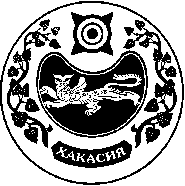 СОВЕТ ДЕПУТАТОВ  УСТЬ-БЮРСКОГО  СЕЛЬСОВЕТАОтветственный исполнитель муниципальной программы  Администрация Усть-Бюрского сельсовета Отчетный период 2021 год Дата составления отчета 01.05.2022г. Непосредственный исполнитель Заместитель главного бухгалтера по экономическим вопросам Рассказова Т.А. 2-20-63 (должность, ФИО, номер телефона) Заместитель главного бухгалтера по экономическим вопросам Рассказова Т.А. 2-20-63 № п/п Наименование     программы План на 2021 год План на 2021 год Кассовые расходы с начала 2021 годаКассовые расходы с начала 2021 годаКассовые расходы с начала 2021 годаВыполнено с начала  года %   (гр. 10*100/ гр.6) Информация о выполненных мероприятиях Примечания  (причины частичного или полного неисполнения каких-либо мероприятий Программы) № п/п Наименование     программы МБ РХ РФ Всего МБ РХ РФ Всего Выполнено с начала  года %   (гр. 10*100/ гр.6) Информация о выполненных мероприятиях Примечания  (причины частичного или полного неисполнения каких-либо мероприятий Программы) 1 2 3 4 5 6 7 8 9 10 11 12 13 1. Комплексная программа модернизации и реформирования жилищно-коммунального хозяйства в Усть-Бюрском сельсовете99,2 - - 99,2 98,5 - - 98,5 99,3 36,5 – ремонт водоразборной колонки;30,2 – пиломатериал для ремонта водоразборной колонки;31,8 – приобретение угля.                                             Наименование       
       показателя         Единица 
измеренияЗначение целевого показателяЗначение целевого показателяЗначение целевого показателя      Наименование       
       показателя         Единица 
измеренияутверждено в    
муниципальной     программе     
достигнутооценка в   
баллахОбследовано водопроводных сетей и колодцевшт3535+1Выявление и устранение порывов или аварий на сети водоснабженияраз00+1Ввод в действие жилых домовшт22+1Оценка исполнения администрацией Усть-Бюрского сельсовета требований законодательства о размещении информации в ГИС ЖКХ%100100+1Использование денежных средст%10099,3-1Итоговая сводная оценка      Х             Х             Х     +4/5Оценка эффективности     
муниципальной программы
по итоговой сводной      
оценке, процентов        Оценка эффективности 80 %. Программа имеет средний уровень эффективности.Оценка эффективности 80 %. Программа имеет средний уровень эффективности.Оценка эффективности 80 %. Программа имеет средний уровень эффективности.Оценка эффективности 80 %. Программа имеет средний уровень эффективности.